REPORTE DE ASEO PÚBLICOACTIVIDADES RFEALIZADAS EN EL MES DE JUNIO  2016Se realiza la recolección de basura en tiempo y forma dando y cobertura al 100% en la limpieza a la ciudadaníaSe realiza la limpieza de contenedores del centro históricoSe realiza el barrido de Calzada Madero y Carranza de Ignacio Mejía a Av. Pedro Ramírez Vázquez, los sábados 4-11-18-25 de Junio del 2016Se recibieron 5 contenedores nuevos para basura con capacidad de 2.5 m3Se atendieron reportes de la ciudadanía como recolección de basura fuera de horario Animales muertos, Muebles, Colchones etc.Limpieza de Depósito de basura que se encuentra en las Plazas de Hidalgo y de Mendoza y Jardín PrincipalSe anexan fotos 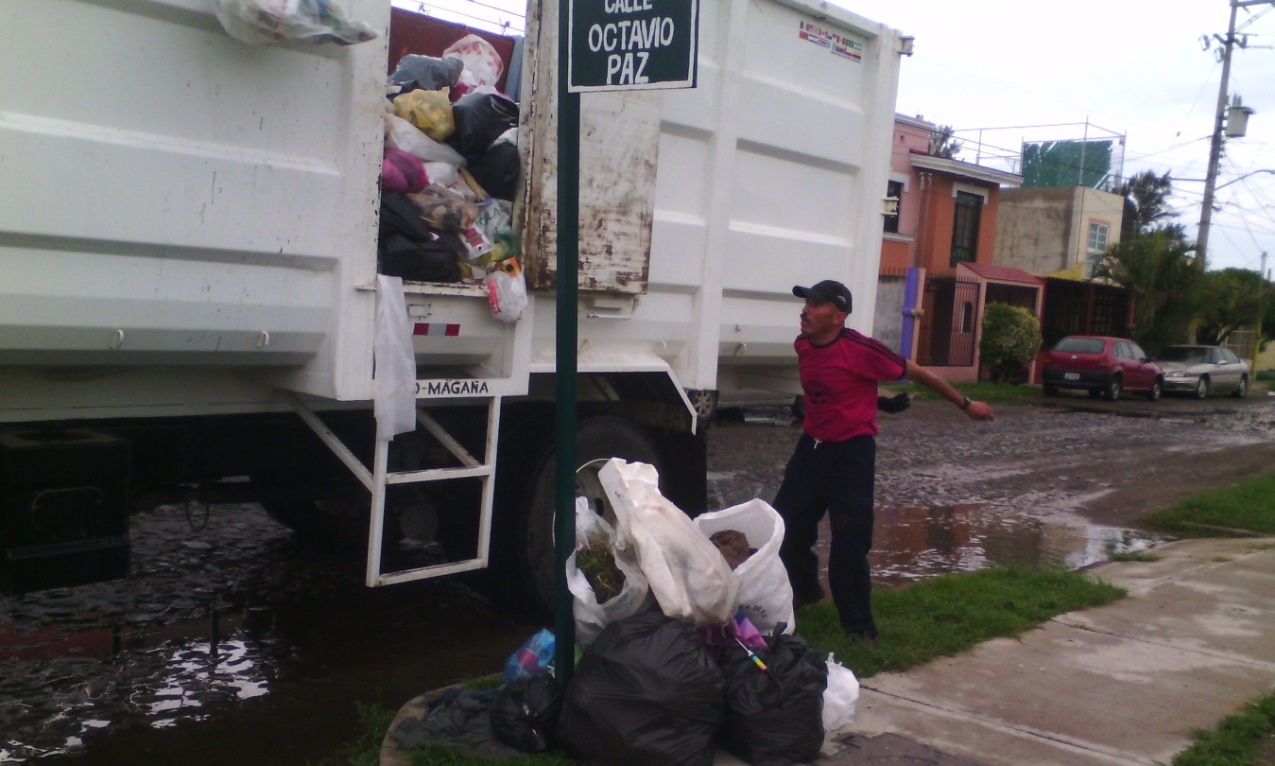 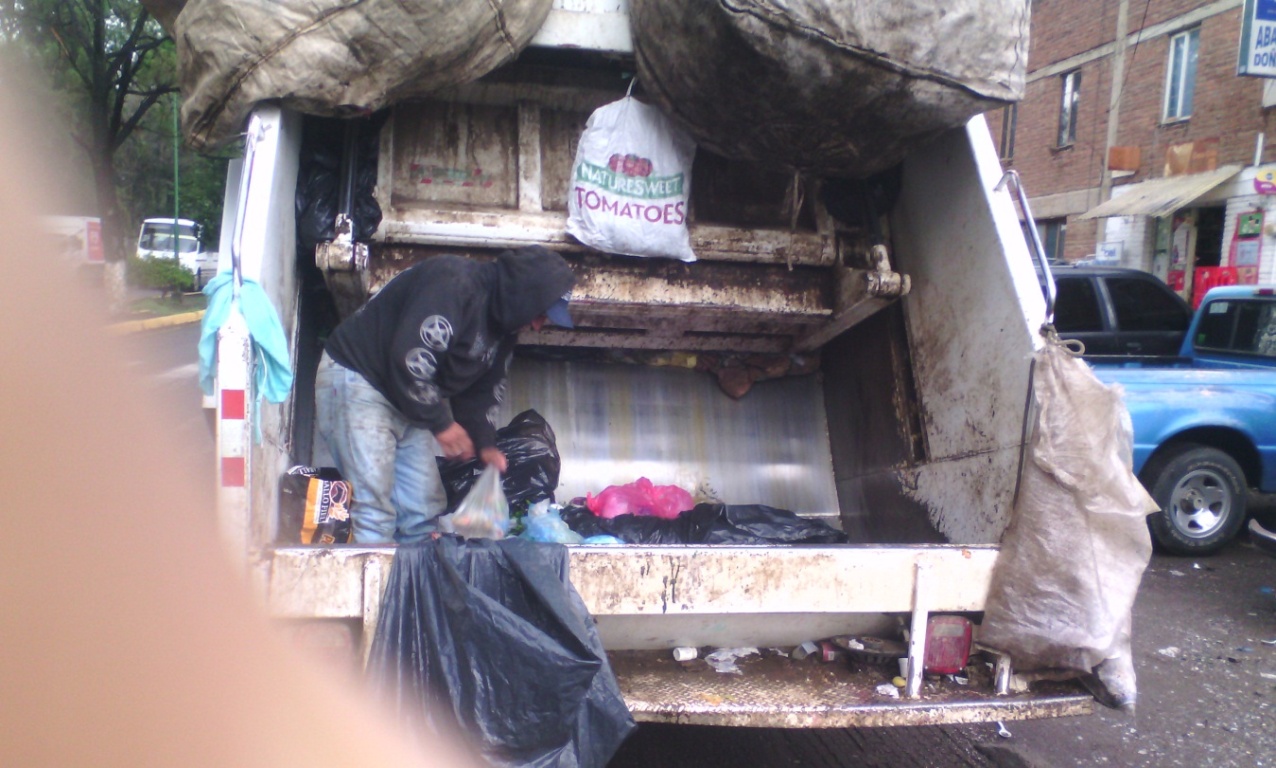 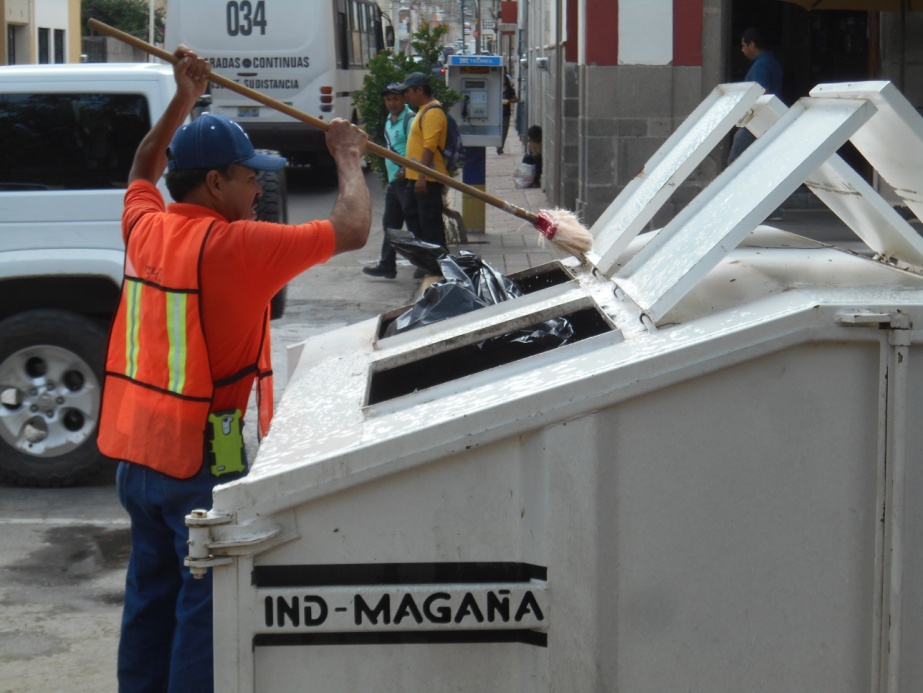 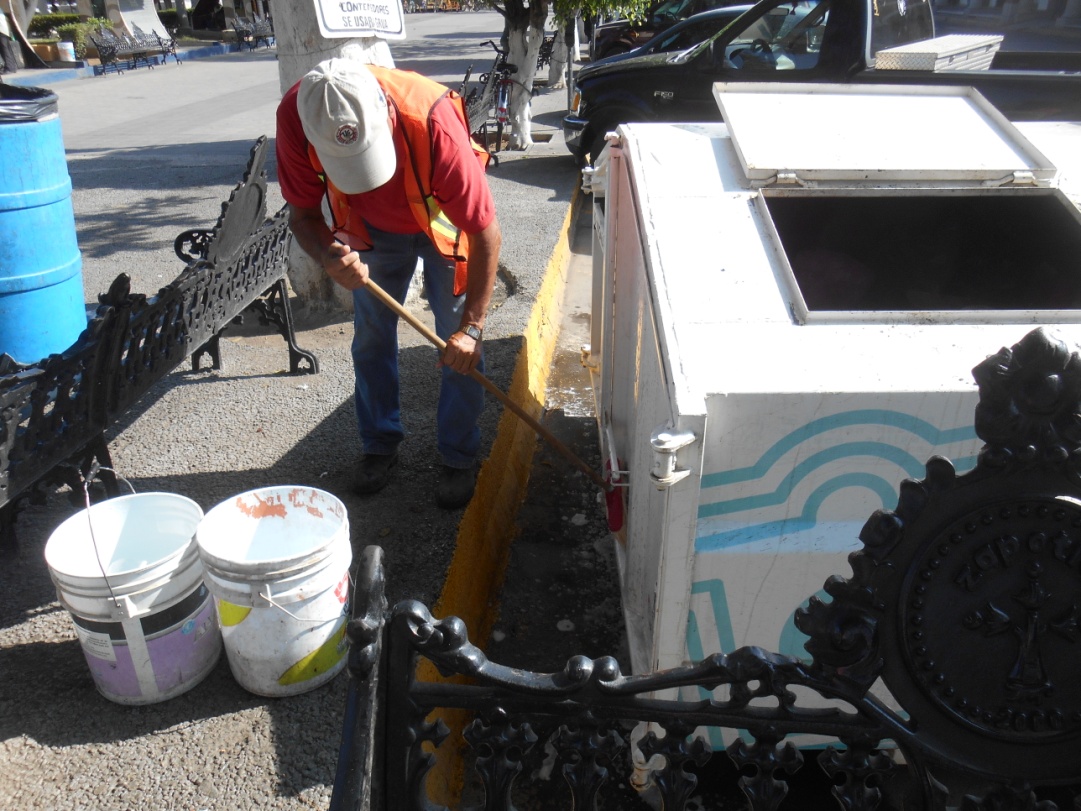 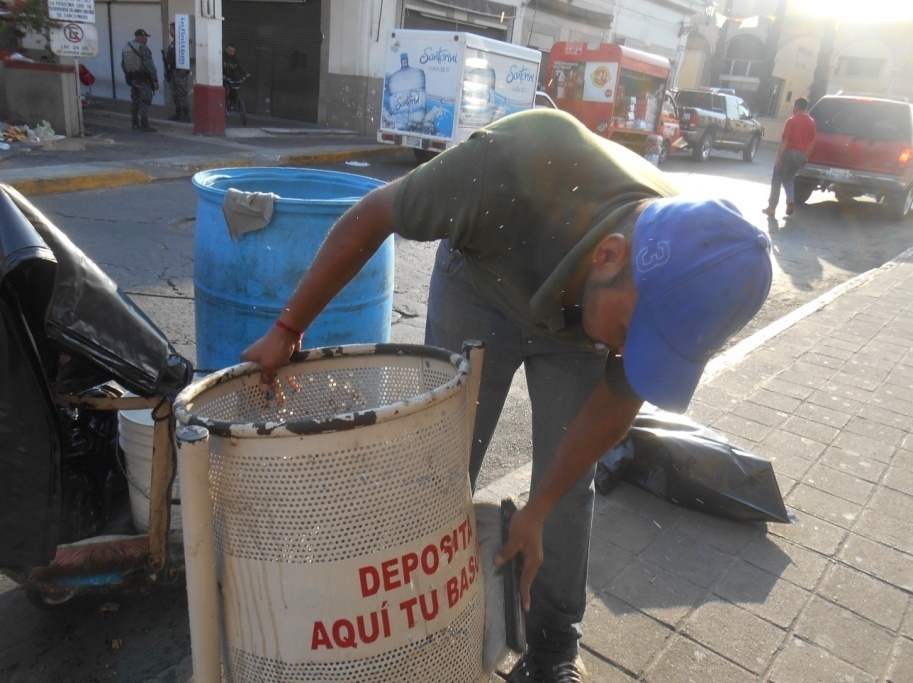 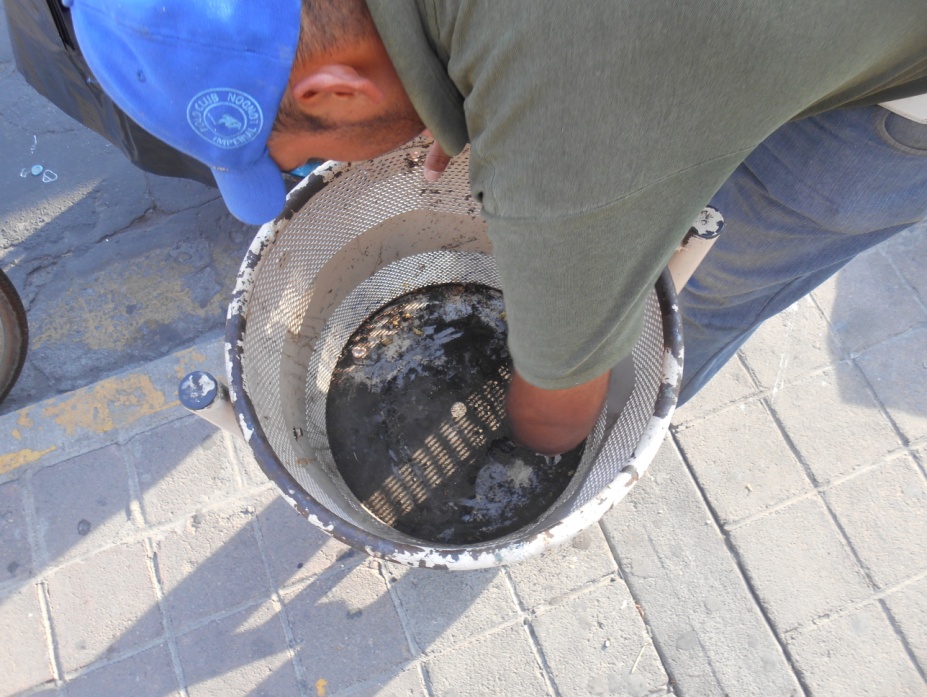 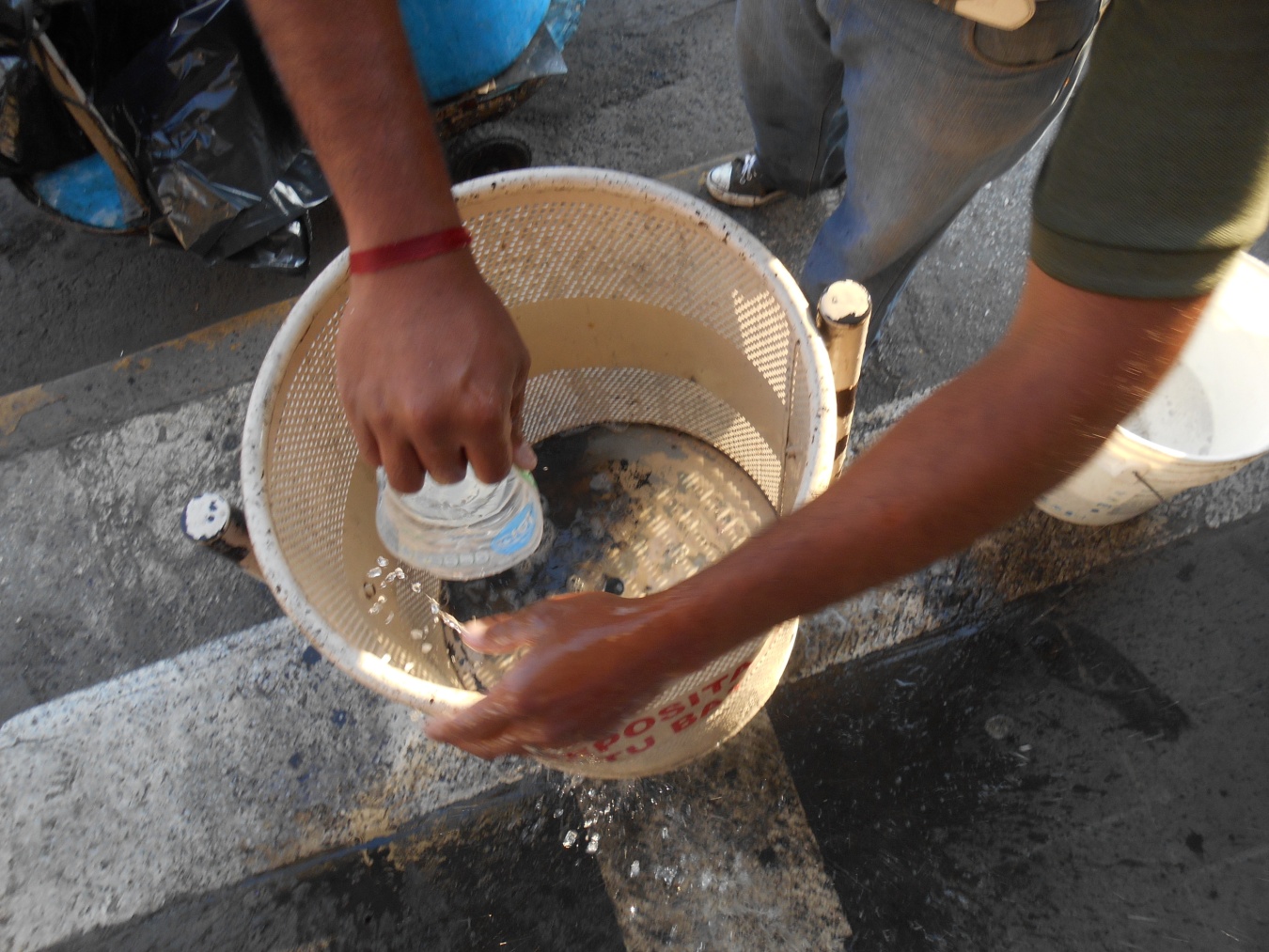 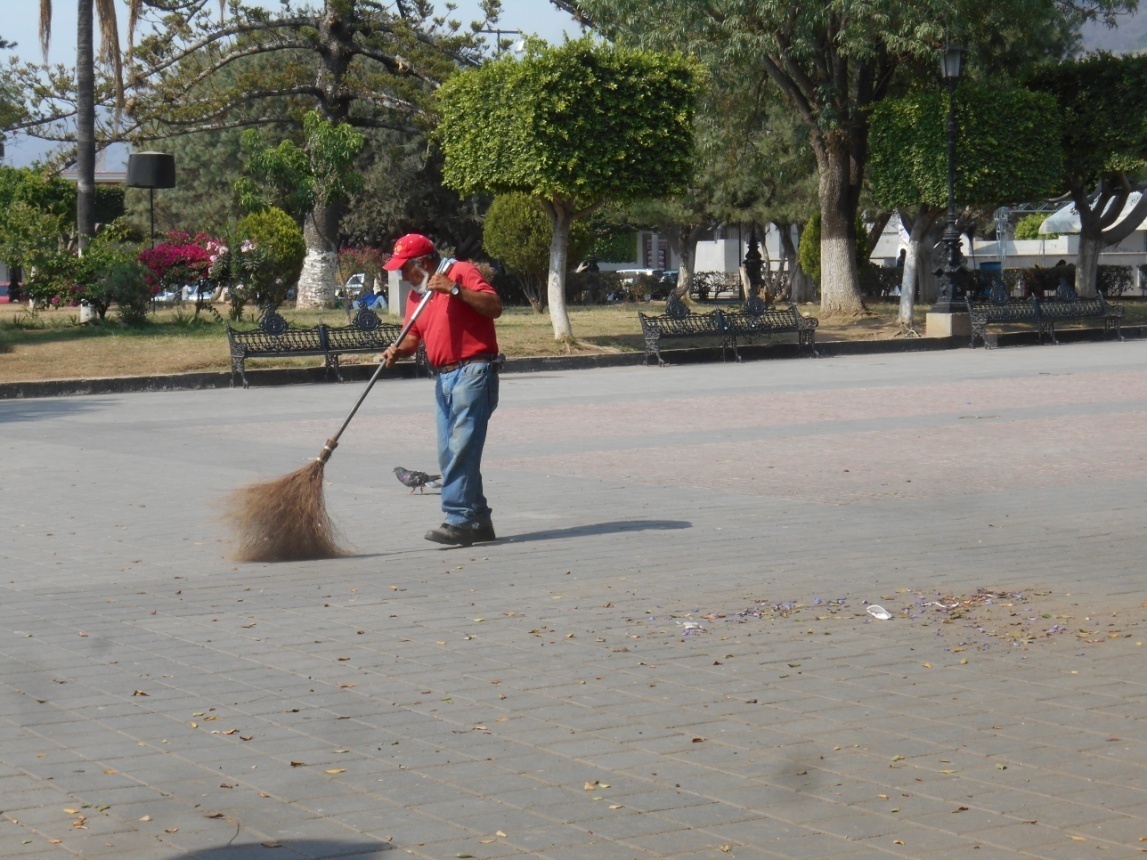 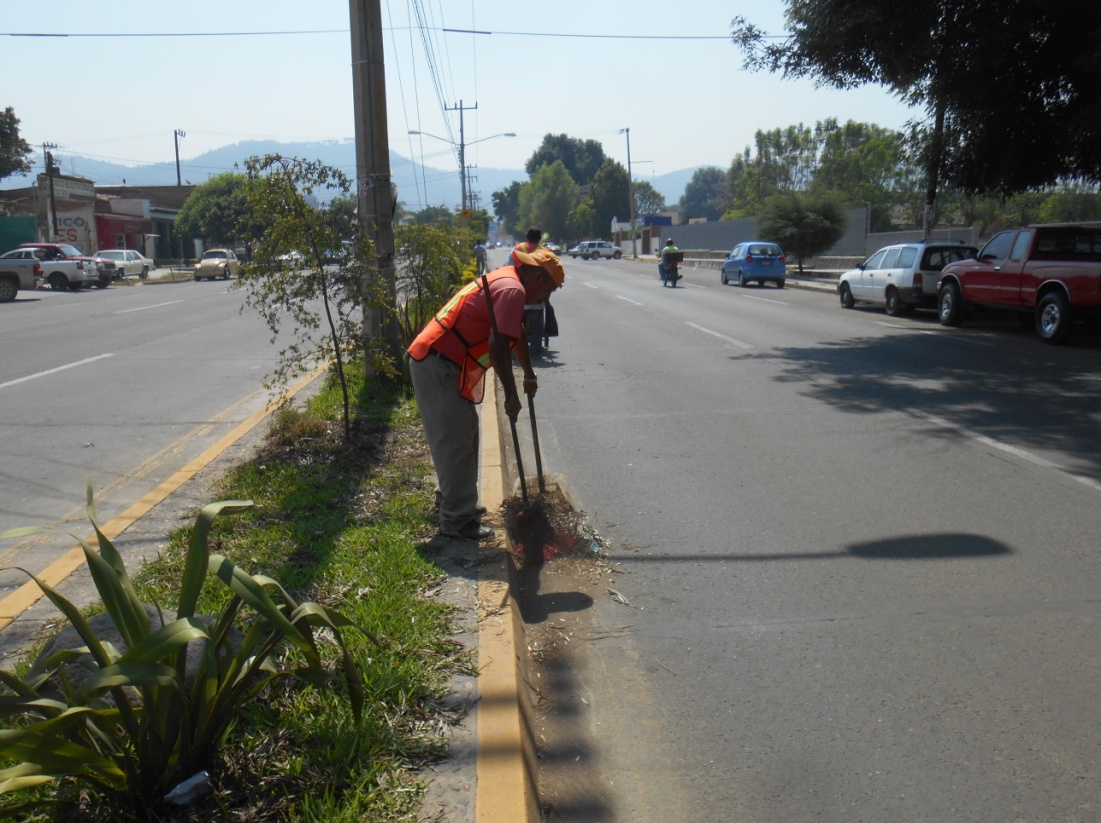 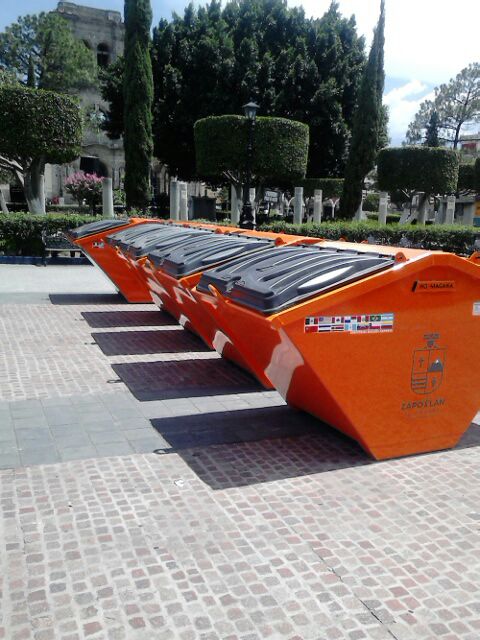 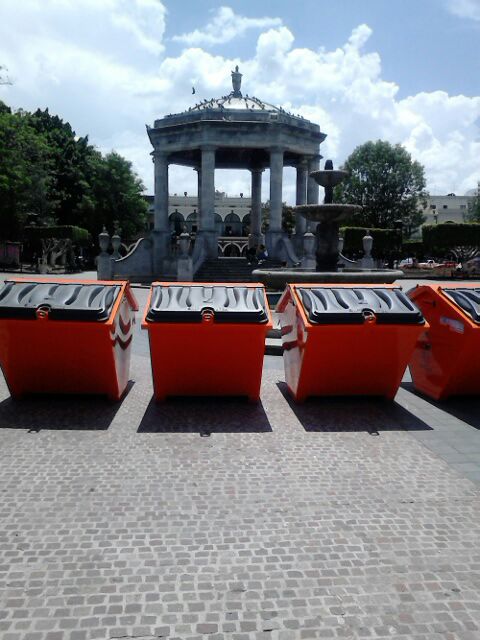 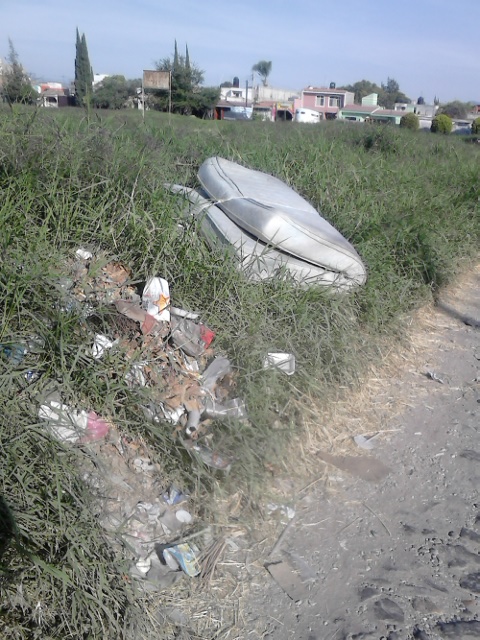 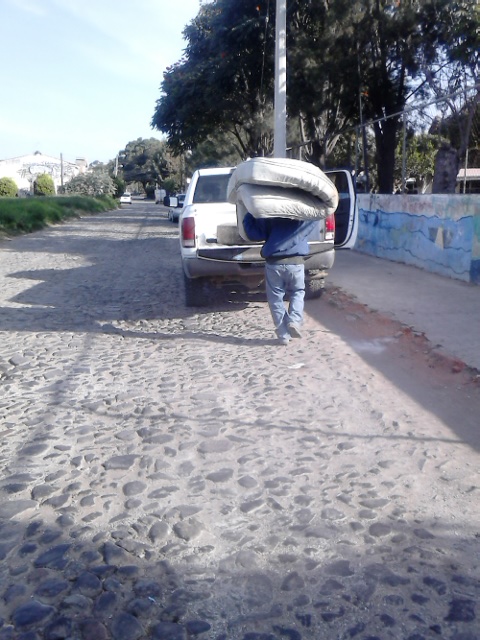 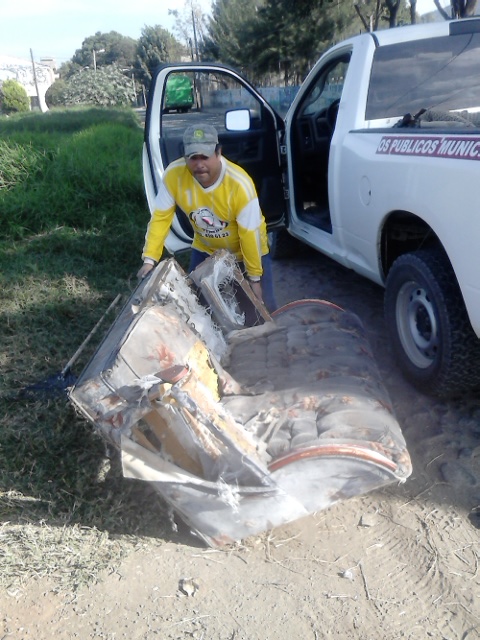 